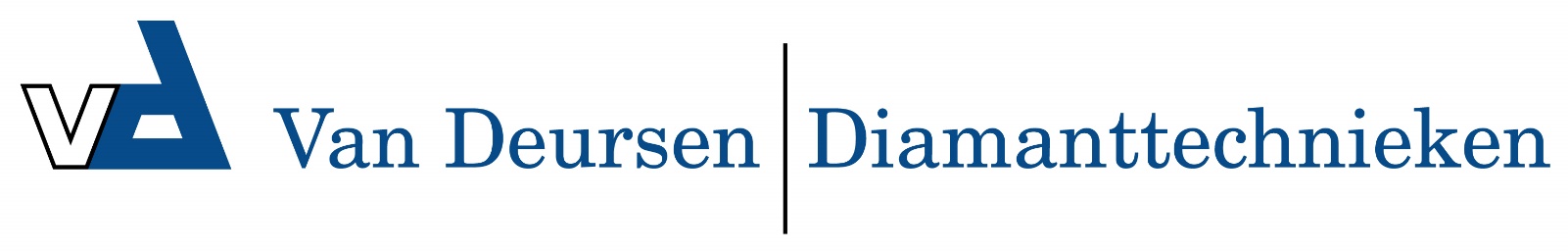 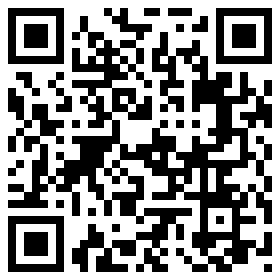 Teamplayer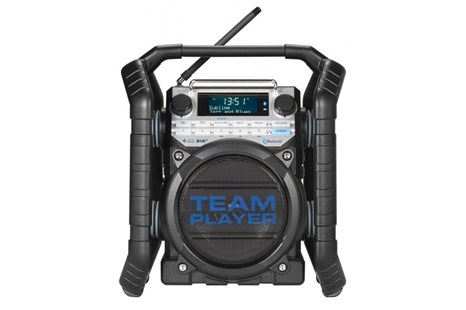 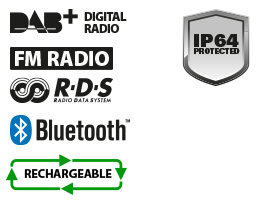 RADIOFM ontvangst met RDS zenderinformatieDAB+ Digitale Radio ontvangst5 voorkeuze-zenders FM en DAB+EXTRA MEDIAAux ingang voor externe MP3 spelerBluetooth ontvanger voor muziek streaming AUDIO6,5 inch Big Magnet speaker, 7 WattKlankkast inhoud 6 literEqualizer functie /  toonregeling (Treble en Bass)Dynamische Loudness functieVOEDING/STROOMNetstroom (230V)Batterijen (6 x D)12 Volt ingang (voor 10-14 Volt gelijkstroom)OPLADENOplaadbaar met NiMH batterijen (niet inbegrepen)Laad-indicator LEDEXTRA FUNCTIESWekkerfunctie met fade-in (radio of zoemer)Weergave van spelend nummer (titel, artiest, album)*Timer functieUSB stroomuitgang 5V voor het laden van een mobiele telefoonBedieningsmenu instelbaar in 8 talen(Nederlands, Frans, Duits, Engels, Deens, Italiaans, Spaans of Noors)NFC Bluetooth pairingUITRUSTINGABS kunststof slagvaste behuizingVerlichte LCD displayMetalen speaker grillBeschermkooi rondomNeopreen-rubberen stroomkabel 2,2 meterKabel-opbergmogelijkheid achter op de radioBluetooth verbonden ”LED"Flexibele, neerklapbare antenne (type KDAB5)AFMETING/GEWICHT/KLEURGewicht excl. batterijen 4,4 kgBxHxD 30 x 34 x 27 cmKleur: zwartCLASSIFICATIESSchokbestendigRegen-, vuil, en stofbestendig (IP64 norm)LOS VERKRIJGBARE ACCESSOIRESBatterijen D (6 stuks, 8000 mAh) - PP-D612 Volt kabel (auto, boot etc.) - SN-035* Een goede werking en beschikbaarheid van deze functies is mede afhankelijk van het type en de software van de gebruikte mobiele telefoon.